Graphical abstractSchematic illustration of the preparation of bone-targeted nanoparticles and remote-controlled release of 17β estradiol. 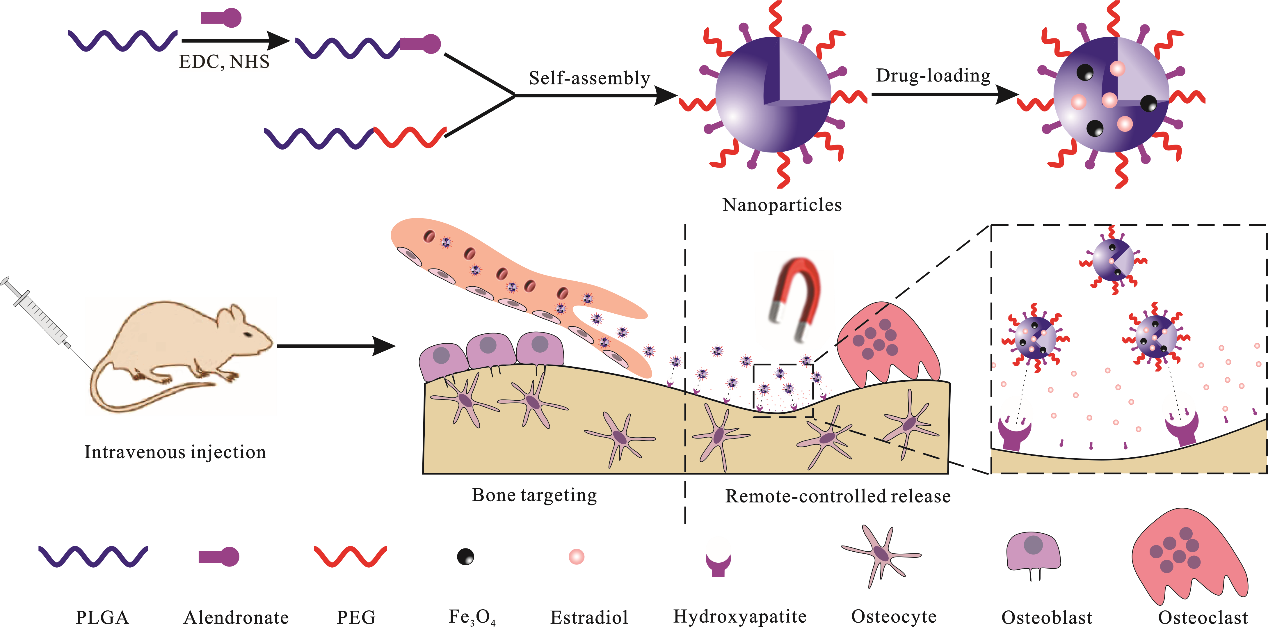 